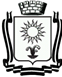 ПОСТАНОВЛЕНИЕАДМИНИСТРАЦИИ ГОРОДА-КУРОРТА КИСЛОВОДСКАСТАВРОПОЛЬСКОГО КРАЯ     29.03.2024                            город-курорт Кисловодск                        №   259 .О назначении общественных обсуждений В соответствии с Федеральным законом от 06 октября 2003 года № 131-ФЗ «Об общих принципах организации местного самоуправления в Российской Федерации», Градостроительным кодексом Российской Федерации, Законом Ставропольского края от 02 марта 2005 года № 12-кз «О местном самоуправлении в Ставропольском крае», решением Думы города-курорта Кисловодска от 26 апреля 2023 г. № 37-623 «Об утверждении Положения о порядке организации и проведения общественных обсуждений, публичных слушаний по вопросам градостроительной деятельности в городском округе города-курорта Кисловодска», Уставом городского округа города-курорта Кисловодска, администрация города-курорта КисловодскаПОСТАНОВЛЯЕТ:1. Назначить проведение общественных обсуждений по проекту планировки территории и проекту межевания территории «Строительство автомобильной дороги «Западный обход» от города-курорта Кисловодска до поселка Левоберезовский» с 04 апреля 2024 года по 11 апреля 2024 года.2. Установить, что предложения и замечания по рассматриваемому проекту принимаются в письменном виде в адрес комиссии по землепользованию   и     застройке     города-курорта     Кисловодска, а также посредством записи в книге (журнале) учета посетителей экспозиции проекта, подлежащего рассмотрению на общественных обсуждениях в период с 04 апреля 2024 года по 10 апреля 2023 года включительно.3. Поручить комиссии по землепользованию и застройке городского округа города-курорта Кисловодска:3.1. Организацию и проведение общественных обсуждений, указанных в п. 1 настоящего постановления;3.2. Организовать проведение экспозиции по адресу г. Кисловодск, ул. А.   Губина,  9,   помещение   управления   архитектуры  и  градостроительства администрации города-курорта Кисловодска, вторник и четверг, с 15-00 до 17-00.4. Информационно-техническому отделу администрации города-курорта Кисловодска опубликовать настоящее постановление в городском общественно-политическом   еженедельнике «Кисловодская   газета» и разместить его на официальном   сайте   администрации   города-курорта   Кисловодска   в   сети Интернет с целью информирования населения.5. Настоящее постановление вступает в силу со дня подписания.Глава города-курортаКисловодска								         Е.И. Моисеев